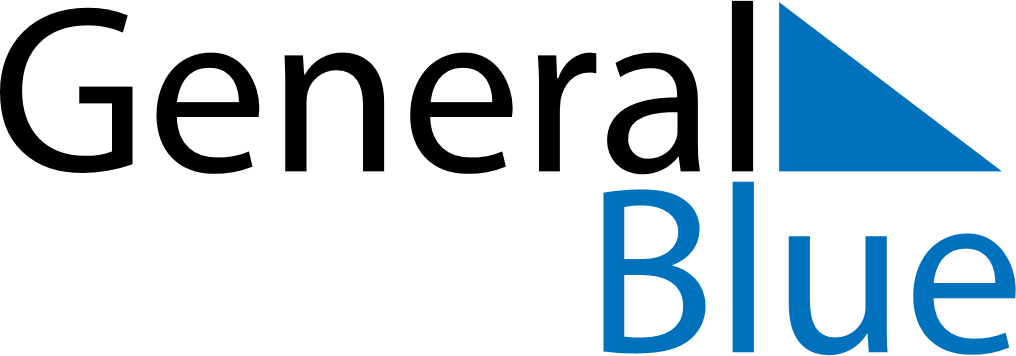 March 2024March 2024March 2024March 2024March 2024March 2024March 2024Bokombayevskoye, Issyk-Kul, KyrgyzstanBokombayevskoye, Issyk-Kul, KyrgyzstanBokombayevskoye, Issyk-Kul, KyrgyzstanBokombayevskoye, Issyk-Kul, KyrgyzstanBokombayevskoye, Issyk-Kul, KyrgyzstanBokombayevskoye, Issyk-Kul, KyrgyzstanBokombayevskoye, Issyk-Kul, KyrgyzstanSundayMondayMondayTuesdayWednesdayThursdayFridaySaturday12Sunrise: 7:27 AMSunset: 6:41 PMDaylight: 11 hours and 14 minutes.Sunrise: 7:25 AMSunset: 6:42 PMDaylight: 11 hours and 17 minutes.34456789Sunrise: 7:23 AMSunset: 6:44 PMDaylight: 11 hours and 20 minutes.Sunrise: 7:22 AMSunset: 6:45 PMDaylight: 11 hours and 23 minutes.Sunrise: 7:22 AMSunset: 6:45 PMDaylight: 11 hours and 23 minutes.Sunrise: 7:20 AMSunset: 6:46 PMDaylight: 11 hours and 25 minutes.Sunrise: 7:18 AMSunset: 6:47 PMDaylight: 11 hours and 28 minutes.Sunrise: 7:17 AMSunset: 6:48 PMDaylight: 11 hours and 31 minutes.Sunrise: 7:15 AMSunset: 6:49 PMDaylight: 11 hours and 34 minutes.Sunrise: 7:13 AMSunset: 6:51 PMDaylight: 11 hours and 37 minutes.1011111213141516Sunrise: 7:12 AMSunset: 6:52 PMDaylight: 11 hours and 40 minutes.Sunrise: 7:10 AMSunset: 6:53 PMDaylight: 11 hours and 42 minutes.Sunrise: 7:10 AMSunset: 6:53 PMDaylight: 11 hours and 42 minutes.Sunrise: 7:08 AMSunset: 6:54 PMDaylight: 11 hours and 45 minutes.Sunrise: 7:07 AMSunset: 6:55 PMDaylight: 11 hours and 48 minutes.Sunrise: 7:05 AMSunset: 6:56 PMDaylight: 11 hours and 51 minutes.Sunrise: 7:03 AMSunset: 6:58 PMDaylight: 11 hours and 54 minutes.Sunrise: 7:02 AMSunset: 6:59 PMDaylight: 11 hours and 57 minutes.1718181920212223Sunrise: 7:00 AMSunset: 7:00 PMDaylight: 12 hours and 0 minutes.Sunrise: 6:58 AMSunset: 7:01 PMDaylight: 12 hours and 2 minutes.Sunrise: 6:58 AMSunset: 7:01 PMDaylight: 12 hours and 2 minutes.Sunrise: 6:56 AMSunset: 7:02 PMDaylight: 12 hours and 5 minutes.Sunrise: 6:55 AMSunset: 7:03 PMDaylight: 12 hours and 8 minutes.Sunrise: 6:53 AMSunset: 7:04 PMDaylight: 12 hours and 11 minutes.Sunrise: 6:51 AMSunset: 7:06 PMDaylight: 12 hours and 14 minutes.Sunrise: 6:49 AMSunset: 7:07 PMDaylight: 12 hours and 17 minutes.2425252627282930Sunrise: 6:48 AMSunset: 7:08 PMDaylight: 12 hours and 20 minutes.Sunrise: 6:46 AMSunset: 7:09 PMDaylight: 12 hours and 22 minutes.Sunrise: 6:46 AMSunset: 7:09 PMDaylight: 12 hours and 22 minutes.Sunrise: 6:44 AMSunset: 7:10 PMDaylight: 12 hours and 25 minutes.Sunrise: 6:43 AMSunset: 7:11 PMDaylight: 12 hours and 28 minutes.Sunrise: 6:41 AMSunset: 7:12 PMDaylight: 12 hours and 31 minutes.Sunrise: 6:39 AMSunset: 7:13 PMDaylight: 12 hours and 34 minutes.Sunrise: 6:37 AMSunset: 7:15 PMDaylight: 12 hours and 37 minutes.31Sunrise: 6:36 AMSunset: 7:16 PMDaylight: 12 hours and 39 minutes.